TOROS ÜNİVERSİTESİ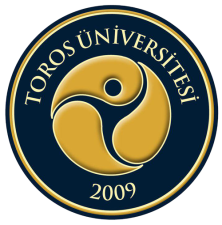 MESLEK YÜKSEK OKULUADALET PROGRAMI DERS İÇERİKLERİYARIYILATATÜRK İLKELERİ VE İNKILÂP TARİHİ IOsmanlının çöküş sebeplerine genel bir bakış, Türkiye Cumhuriyeti’nin kuruluşuna giden yol, Osmanlı’nın son dönemindeki fikir akımları, Mondros mütarekesi sonrasında ülkenin karşı karşıya kaldığı durum ve Atatürk’ün Samsun yolculuğu, Milli Mücadelenin ilk adımı, Milli güçler ve Misak-ı Milli, TBMM’nin kurulması, savaşın idaresini ele alması ve Batı Cephesindeki savaşlar, Büyük Taarruz ve zafer konuları ders kapsamında anlatılmaktadır. Ders, Atatürk’ün prensiplerini ve Türk İnkılâbının gerekçelerinin ana temasını vermeyi amaçlamaktadır. Ders ile öğrencilerin imparatorluktan Milli Devlete geçiş sürecini gerekçeleri ile birlikte anlaması ve değerlendirmesi, Türk modernleşme sürecinin temellerini anlayarak dersler çıkarması, güncel konuları tarihi bilgiler ışığında değerlendirebilme yeteneğini kazanması, milli değerlerle evrensel değerlerin sentezini yapabilme yetisi kazanması beklenmektedir.TÜRK DİLİ VE EDEBİYATI IDers, Türk kültürü ve bu kültürün en önemli unsuru olan Türk dilinin tarihi gelişimi, özellikleri ve kurallarını içermektedir. Dersin amacı, öğrencilerin kendi kültürünü ve ana dillerini en iyi şekilde tanımalarını sağlamaktır. Ders ile öğrencilerin Türk kültürünün unsurlarını ve özelliklerini tanıması ve Türkçe dilbilgisi kurallarını öğrenmesi amaçlanmaktadır.İNGİLİZCE IDersin içeriği: Manage simple, routine exchanges, “to be” Possessive adjectives, Questions and negatives, countries, everyday objects, countries, opposite adjectives, “What time is it?” Social expressions: I'm sorry. Excuse me!, There is/are, How many?, Prepositions of place, give and receive information about travel and buy tickets, agree and disagree with others, order a meal, describe events and activities, express likes and dislikes, describe family and living conditions, relate personel experience, Simple Past Tense.ANAYASA HUKUKUAnayasa Hukukunun Genel Esasları içinde Anayasa Hukukunun konusu ve yöntemi, anayasanın anlamı ve türleri, siyasî iktidar, devlet kavramı ve biçimleri, anayasaların yapılması ve değiştirilmesi, egemenliğin kullanılmasına göre yönetim biçimleri, seçim ve seçim sistemleri, siyasî partiler, devlet erkleri (yasama, yürütme, yargı) ve hükümet sistemleri incelenmektedir. Türk Anayasa Hukuku bağlamında da Osmanlı-Türk Anayasal gelişmeleri, Devletin temel nitelikleri, temel hak ve özgürlükler, Türkiye’de yasama, yürütme, yargı organları ve Anayasa yargısı ele alınmaktadır.HUKUKUN TEMELKAVRAMLARIHukuk kurallarının özellikleri ve diğer sosyal düzen kurallardan ayırımı; çağdaş hukuk sistemleri; hukukta derleme hareketi ve Türk Hukukunun derlenmesi; yaptırım ve çeşitleri; kamu hukuku, özel hukuk, karma hukuk dalları ve alt ayrımları; Türk pozitif hukuku ve sorunları; hukukun çeşitli açılardan uygulanması; hak; hak sahipliği ve ehliyet kavramları; sorumluluk ve sorumluluğun işletilmesi gibi belli başlı konulardan oluşmaktadır.YARGI ÖRGÜTÜHukuk Devleti ve Yargı Erki, Yargı Bağımsızlığı, Hakimler, Savcılar, Adli Yargı Örgütü, İdari Yargı Örgütü, Askeri Ceza Yargısı, Kalem Görevlileri, Yargı Örgütü ile İlgili İdari Organlar ve Diğer Meslekler, Mahkemelerin Sınıflandırılması ve Türk Yargı Örgütünün Şeması, İdari Yargı Örgütü, Hesap Yargısı, Uyuşmazlık Mahkemesi, Hakimler ve Savcılar Yüksek Kurulu, Adalet Bakanlığı Teşkilatı konuları ders içeriğini oluşturmaktadır.MEDENİ HUKUK I(Başlangıç Hükümleri -Kişiler Hukuku – Aile Hukuku)Kişiler Hukuku: Kişi ve Kişilik Kavramaları, Gerçek Kişiler, Kişinin Ehliyetleri, Kişilik Hakkı, Kişiliğin Korunması, Ad ve Adın Korunması, Hısımlık, Yerleşim Yeri, Kişisel Durum Kütükleri, Tüzel Kişiler, Dernekler, Vakıflar konularının yanı sıra aile hukuku ile ilgili olarak: Aile Kavramı ve Türk Aile Hukukuna Egemen Olan İlkeler, Evlenme, Evliliğin Genel Hükümleri, Geçersizliği, İptali ve Kendiliğinden Sona Ermesi, Boşanma, Soy bağı, Velayet, Vesayet, Kayyımlık ve Yasal Danışmanlık, Vesayetin Yönetimi, Vesayet Organlarının Sorumluluğu ve Vesayetin Sona Ermesi ders içeriğini oluşturmaktadır.ADALET MESLEK ETİĞİAdalet Meslek Etiği dersi, mesleki etik kavramı, etik ilkeler, mesleğe bağlılık, iş hayatında etik ve etik dışı konular, iş hayatında etik ilkeler, yönetimde etik dışı davranışlar, mesleki yozlaşma, uygulama faaliyetleri, adalet ve etik ilişkisi, adalet çalışanı ve etik davranış, iş yerinde etik ortamı oluşturma başlıkları ders içeriğini oluşturmaktadır. BİLGİSAYAR VE KLAVYE KULLANIMI IBu dersin kapsamına Standart Türk klavyesini tanıma (F klavye), onparmak yazma tekniğini kavrama, parmakları temel sıraya yerleştirme, orta sıra harf çalışmaları, üst sıra harf çalışmaları, alt sıra harf çalışmaları, shift, capslock, enter, aralık çubuğu tuşları ile ilgili çalışmalar, yazım yanlışlarını tanıma, hız hesabı yapma, düz metin çalışmaları, hız çalışmaları, metin düzenlemesi, metni kaydetme, kaydedilmiş metni geri çağırma ve çıktı alma konuları anlatılmaktadır. Dersin amacı Türkçe F klavyesinin öğretilmesini ve klavye de 10 parmak yazma alışkanlığının kazandırılmasıdır. Ayrıca öğrenciler dakikada net 100 harf vuruşu yaparak, hatasız ve seri yazmasını öğrenmiş ve meslek hayatında kullanacakları sistemi kavramaları sağlanmış olacaktırYARIYILATATÜRK İLKELERİ VE İNKILÂP TARİHİ IIEğitim, kültür, sosyal ve ekonomik alanlardaki Milli Mücadele, Atatürk’ün hayatı, Türk İnkılabının stratejisi, Siyasi, sosyal ve kültürel ve hukuk alandaki inkılapları ve bu inkılapların oluş sürecini anlatır. Atatürk dönemindeki iç ve dış siyasi olayları Atatürk’ün dünya barışı için çabaları. Atatürk ilkelerine ve ülkeye olan iç ve dış tehditlere karşı gençliği uyarmak ve Türkiye’nin jeopolitik konumu hakkında bilgi vermek. Dersin amacı, öğrencilere Atatürk’ün liderlik ve inkılap anlayışını onun ırkçılık dışı milliyetçilik ve dünya barışı için çabalarını ve Türkiye’nin modernizasyonu hususundaki çabalarını kavratmaktır. Ders ile, Türk İnkılâbının gerekçeleri ile birlikte doğru bir şekilde anlaşılması, Türk İnkılâbı ve onun ortaya koyduğu değerlerin benimsenmesi ve korunması, güncel konuları tarihi bilgiler ışığında değerlendirebilme yeteneğini kazandırma, milli değerlerle evrensel değerlerin sentezini yapabilme yetisi kazandırma beklenmektedir.TÜRK DİLİ VE EDEBİYATI IIYazılı ve sözlü anlatımın özellikleri. Okuma ve anlama. Doğru ve güzel anlatım. Yazı türlerini tanıma. Dinleme ve sözlü anlatım. Bu dersin amacı, öğrencilerin Türkçe kelime, gramer, anlama ve yazma becerilerini geliştirmektir. Bu ders ile, öğrencilerin yazılı anlatımın özelliklerini kavraması, yazılı anlatımda uyulacak kuralları tanıması, yazılı anlatım türlerinin özellikleri hakkında bilgi edinmesi, doğru ve güzel yazma metodunu öğrenmesi, sözlü anlatım türlerini tanıması ve etkili ve güzel konuşmanın yollarını öğrenmesi beklenmektedir.İNGİLİZCE IIPast Simple: negative, yes/no questions and short answers, Past Simple questions, past time phrases with ago, last and in, Can/can’t for possibility, Adjectives to describe places. Comparatives, Present Continuous for “now”, Present Simple or Present Continuous, Imperatives; should/ shouldn’t, Questions with like, Health problems and treatment, Be going to: positive, negative and Wh- questions, Might; be going to: yes/no questions and short answers, Superlatives, Past participles, Present Perfect for life experiences: positive and negative, Have you ever…? Questions and short answers.MEMUR HUKUKUKamu Personel Yönetimi‟nin Konusu ve Yeni Gelişmeler, Personel Alımı, Yabancı Ülkelerde İşe Alma,Sınıflandırma ve Kariyerleme,Ücret,Yükselme Ve Terfi, Sicil,Memurların Hakları Ve Yükümlülükleri,Memurların Dernek Ve Meslek Kuruluşlarıyla Olan İlişkileri,Memurların Sosyal Güvenliği Ve Emekliliği,Disiplin Ve Disiplin Cezaları,Memurların Eğitimi,Örgüt Psikolojisi Ve İnsan İlişkileri,Türkiye‟de Personel Reformu. KALEM MEVZUATI VE BÜRO YÖNETİMİYargı örgütünün genel sınıflandırılması, yargı teşkilatının kalem işlemlerine ait yasal düzenlemeleri, dosya ve defterlere ilişkin kurallar, kalemde yapılan her türlü yazışma şekilleri ve işlemler, okulumuzun amacına uygun olarak kalem personelinin (yazı işleri müdürü, zabıt katibi ve mübaşir) görevleri. BORÇLAR HUKUKUBorçlar Hukuku Genel Hükümler dersinde içerik olarak, “Borçlar Hukuku’nun Genel Kavramları, Borcun Doğumu; Borç İlişkilerinin Doğuş Kaynakları (Hukuki İşlemden Doğan Borçlar, Doğrudan Doğruya Kanundan Doğan Borçlar, Sebepsiz Zenginleşmeden Doğan Borçlar), Borçların İfası ve İfanın Yerine Getirilmemesi, Borç İlişkilerinde Özel Durumlar, Borcu Sona Erdiren Sebepler” konuları yer almaktadır.MEDENİ HUKUK II(Eşya Hukuku - Miras Hukuku) EŞYA HUKUKU: Eşya Hukukunun Konusu, Ayni Hak Kavramı ve Unsurları, Eşyanın Tanımı ve Çeşitleri, Ayni Haklara Hakim Olan Prensipler, Zilyetlik, Tapu Sicili, Mülkiyet, Taşınmaz Mülkiyeti, Taşınmaz Mülkiyetinin Kapsamı ve Kısıtlamaları, Kat Mülkiyeti, Taşınır Mülkiyeti, İrtifak Hakları, Taşınmaz Yükü, Taşınmaz Rehni, Taşınır Rehni. MİRAS HUKUKU: Miras Hukukunun Temel Kavramları, Mirasçılar, Yasal Mirasçılar, Zümre Sistemi ve Zümre Sistemine Hakim Olan İlkeler,Evlatlık ve Alt Soyunun Mirasçılığı, Sağ Kalan Eşin Mirasçılığı, Atanmış Mirasçılar, Ölüme Bağlı Tasarruflar. İNSAN HAKLARI VE KAMU ÖZGÜRLÜKLERİ	Ders kapsamında işlenecek konular öncelikle insan hakları kavramının tanımı, tarihsel gelişimi ve türleridir.  Türk Anayasalarının insan hakları konusundaki yaklaşımı, 1982 Anayasasında temel hak ve özgürlükler ile temel hakların sınırlanma rejimi ile ulusal hukukta insan haklarının korunması ele alındıktan sonra uluslararası hukukta insan haklarının korunması anlatılacaktır. Bu bağlamda ilk önce insan haklarına ilişkin uluslararası sözleşmeler ve bunlara ilişkin koruma mekanizmaları genel olarak anlatılacaktır. Ardından Avrupa İnsan Hakları Sözleşmesi özel olarak ele alınacak, Avrupa İnsan Hakları Mahkemesine devlet ve bireysel başvuru yolları, başvurunun kabul edilebilirlik ve esas bakımından incelenme aşaması, Mahkeme kararlarının niteliği ve uygulaması ile Sözleşmede güvence altına alınan hak ve özgürlüklere yer verilecektir. Avrupa İnsan Hakları Sözleşmesine ilişkin konular Avrupa İnsan Hakları Mahkemesinin içtihadı ışığında incelenecektir.BİLGİSAYAR VE KLAVYE KULLANIMI IIBu dersin kapsamına rakam çalışmaları, sembol çalışmaları, hız çalışmaları, dokümanları şekillendirme kuralları, düzeltme işaretleri, düzeltilmiş yazılar, müsveddeden yazı yazma, süreli düz yazı çalışmaları, basit tablolar düzenleme, Türk standartlarına göre yazı hazırlama, farklı dillerde yazı yazma, çok sayfalı mektuplar, özgeçmiş hazırlama, dilekçe yazma, zarf hazırlama girmektedir. YARIYILCEZA HUKUKU VE YARGISICeza hukukunun temel ilkeleri, suçun unsurları, hukuka uygunluk nedenleri, suçun unsuru sayılmayan olgular, kusurluluğu kaldıran nedenler, suçun özel görünüş şekilleri, yaptırım hukuku, ceza muhakemesi hukukunun ilkeleri, ceza muhakemesinin evreleri, ceza muhakemesi hukukunun aktörleri, ceza muhakemesinin şartları, suçun öğrenilme yolları, şüphe kavramı, koruma tedbirleri ve delil konuları dersin içeriğini oluşturmaktadır.TİCARET HUKUKUBu ders, ticari işletme hukuku, kıymetli evrak hukuku ve ortaklıklar hukuku şeklinde üç başlık altında incelenmektedir. Ticari işletme hukuku çerçevesinde ticari işletme kavramı, ticari iş, tacir, ticari dava, ticaret sicili ve ticari defterler, ticari işletmeye bağlı yardımcılar ve çeşitli aracılık faaliyetleri, haksız rekabet, marka ve cari hesap konuları ele alınmaktadır. Kıymetli evrak hukukunda özellikle kıymetli evrak kavramı, bunun türleri, ziyai ve iptali, poliçe, çek, bono, makbuz senedi ve varant açısından bunların şekil şartları, devri, ödenmesi ve ödenmemesinin sonuçları incelenmektedir. Son olarak ortaklıklar hukukunda adi ortaklık, ticaret ortaklıklarının genel hükümleri, kollektif, kommandit, anonim ve limited ortaklıkların kuruluşu, organları, ortaklar arasında değişiklikler, ortakların hak ve yükümlülükleri, ortaklığın sona ermesi gibi başlıklar ele alınmaktadır. İCRA VE İFLAS HUKUKUBu ders çerçevesinde öncelikle icra organlarının neler olduğu incelendikten sonra, mahkemelerden verilen ilamların icrası usulleri ve ilamsız icra çeşidinde geçerli olan kurallar, özellikle kıymetli evrakların icrası ele alınmaktadır. Bunun yanı sıra icra iflas suçları ve ihtiyati haciz de incelenmektedir. İflas hukukunda ise bir tacirin nasıl iflas ettirilebileceğine ilişkin usuller ve konkordato ele alınmaktadır. Ayrıca iflas sonrası malların tasfiyesi ve alacakların tatmini incelenmektedir.İŞ HUKUKUBireysel iş hukuku kapsamında tek tek işçilerin işverenleriyle ilişkileri hizmet sözleşmesi çerçevesinde ele alınmakta, özellikle hizmet sözleşmesinin kurulması, hükümleri ve sona ermesi üzerinde durulmaktadır. Toplu iş hukukunda ise işçiler ve işverenler arasındaki ilişkiler toplu düzeyde sendika kavramı çerçevesinde incelenmektedir. Sendikaların kurulması ve işleyişi, toplu iş sözleşmeleri ve bunların bağıtlanması prosedürü, toplu iş uyuşmazlıklarının barışçı yollardan çözümlenmesi ve iş mücadelesi türlerinden grev ve lokavt bu kapsamda ele alınmaktadır.İŞ YERİ UYGULAMASI IDers kapsamında öğrenciler adliyeler, hukuk büroları ve noterlerde staj yapmaktadır.HALKLA İLİŞKİLER VE İLETİŞİM - SEÇMELİHalkla İlişkilerin tarihçesi, dünyada ve Türkiye’de halkla ilişkiler, halkla ilişkilerin tanımı, amaçları ve sosyal sorumlulukları, halkla ilişkiler ve reklam, halkla ilişkiler ve propaganda, halkla ilişkiler ve pazarlama, halkla ilişkiler ve tanıtım, halkla ilişkiler ve iletişim, halkla ilişkilerin örgütsel yapısı, halkla ilişkiler uzmanının nitelikleri, halkla ilişkilerde hedef kitle. Halkla İlişkiler uygulama süreçleri, İmaj ve imaj geliştirme, Kriz yönetimi, Halkla ilişkilerin ahlaki yönü. İNSAN KAYNAKLARI YÖNETİMİ - SEÇMELİİnsan kaynaklarının amacı, evrimi, ansan kaynaklarının örgütlenme biçimi, insan kaynakları türleri, insan gücü planlanması, performans değerlendirmesi, insan kaynakları yöneticisi, işe alma, ücret yönetimi, iş değerleme, iş gören eğitimi, kariyer planlaması.ADLİ TIP - SEÇMELİBu dersin amacı tıbbi laboratuvarlar, doktorlar ve adli tıp uzmanları tarafından soruşturma ve yargılama aşamasında ispatlanması gereken hususlar hakkında hazırlanan raporların anlaşılmasını kolaylaştıracak bilgileri vermektir. Özellikle ölüm ve çeşitleri, yaralar ve ekimozlar, doğum ve çocuk düşürme, ahlaka karşı yapılan tecavüzler ve adli psikiyatri bu dalın konusunu oluşturur.YARIYILİDARE HUKUKU VE YARGISIBu derste Türk İdari Teşkilatı (Merkezi İdare ve taşradaki uzantıları,  Mahalli İdareler vs.), idarenin işlemleri  (idari işlem, idari sözleşmeler vs.), idarenin faaliyetleri  (Kamu hizmeti, kolluk faaliyeti vs.), Personel Hukuku, idarenin mal varlığı ve kazanma usulleri (idare malları, kamulaştırma vs.), idarenin mali sorumluluğu, idarenin yargısal denetimi, idari davalar, idari yargılama usulü gibi konular işlenmektedir.MUHASEBEÖğrencilere, ticari hayatta kullanılan belgelerle, ticari faaliyetlerin yasal düzenlemeler içerisinde ve tek düzen hesap planı çerçevesinde nasıl kayıt altına alındığı ve bunun neticesi olarak ticari işletmelerin kar ve zararların nasıl belirlendiği, belirlenen bu sonuçlara göre ticari işletmelerin gelecekte nasıl yönlendirileceği hususunda bilgiler verilmektedir.VERGİ HUKUKUBu ders kapsamında vergi ödevine ilişkin anayasal prensipler başlıca beş bölümde incelenmektedir. Bu bölümler vergi usul hukuku, vergi ceza hukuku, vergi uyuşmazlıkları, vergi icra hukuku ve Türk vergi sisteminin ana çizgileridir. Ayrıca Türk vergi sistemindeki vergi türleri ve vergi dışında alınan harçlar ve belediye gelirleri de ele alınmaktadır.UYAPUYAP sisteminin tarihçesi ve genel bilgiler, UYAP siteminde bulunan menülerin içerikleri ve kullanım şekilleri bu ders kapsamında ele alınmaktadır. Bu ders kapsamında UYAP kullanımının teorisi detaylı olarak anlatılarak kavratılması, UYAP’ın pratikteki kullanımının Adalet Bakanlığı sistemi üzerinden sesli, görüntülü ve uygulamalı olarak öğrenilmesi sağlanarak, adliyelerde yapılacak staj vasıtasıyla yapılan uygulamalarla öğretilenlerin özümsenmesi amaçlanmaktadır.ADALET PSİKOLOJİSİDers kapsamında; Adalet psikolojisinin alanı, amacı, Psikolojinin tanımı ve hukukla ilişkileri, Adalet Psikolojisinin yöntemleri, mağdur, sanık ve tanık psikolojisi, yargıç psikolojisinin karar verme süreçlerine etkisi, Suç ve ceza, ceza sorumluluğu, adli gözlem, gücün Koruyucu amaçla kullanılması, empati ve adalet, cezaların psikolojik etkileri gibi konular işlenmektedir. İŞ YERİ UYGULAMASI IIDers kapsamında öğrenciler adliyeler, hukuk büroları ve noterlerde staj yapmaktadır.PROTOKOL BİLGİSİ VE SOSYAL DAVRANIŞLAR - SEÇMELİDers kapsamında, protokolün tanımı, tarihçesi, yönetim ve protokol yönetimi kavramları, görgü ve nezaket kuralları, kamusal yaşamda protokol kuralları, öncelik-sonralık sıra düzenleri, göreve atama, göreve başlama törenleri, bayrak törenleri, iş görüşmeleri ve mülakatlar, servis kuralları ve misafir ağırlama gibi konular işlenmektedir.TOPLAM KALİTE YÖNETİMİ - SEÇMELİRekabet ve kalite kavramları, kalitenin tarihsel gelişimi ve kalite guruları, Toplam Kalite Yönetimi Felsefesi ve İlkeleri, Organizasyonlarda kalite kültürü ve faaliyetlerdeki kalite sorumlulukları, sürekli iyileştirme (Kaizen), kalite maliyetleri, Toplam Kalite Yönetiminde Tedarikçiler, EFQM Mükemmellik Modeli, ISO 9000:2008 Kalite Yönetim SistemleriYÖNETİM BİLİMİ - SEÇMELİTemel kavramlar: yönetim, yönetici, örgüt; Yönetim biliminin diğer toplumsal bilimlerle ilişkisi; yönetim kuramları; Yönetim fonksiyonları: planlama, örgütleme, personel yönetimi, yöneltme, eşgüdümleme, iletişim, bütçeleme, denetleme; Yönetimde reform, Modern yönetim teknikleri, Kamu yönetiminin niteliği; Merkezi yönetim ve yerinden yönetim, bu yönetimlerin olumlu ve olumsuz yönleri; Bürokrasi ve Türk bürokrasisi; Türk kamu yönetiminin örgütlenmesi ve yapısı, yerel yönetimler, kamu yönetiminin denetlenmesi.					Öğr. Gör. Mehmet NAS						       Bölüm Başkanı